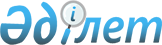 О внесении изменения в решение областного маслихата от 20 февраля 2013 года № 135/15 "О дополнительном лекарственном обеспечении"
					
			Утративший силу
			
			
		
					Решение маслихата Павлодарской области от 15 июня 2017 года № 130/14. Зарегистрировано Департаментом юстиции Павлодарской области 30 июня 2017 года № 5548. Утратило силу решением маслихата Павлодарской области от 14 июня 2018 года № 236/22 (вводится в действие по истечении десяти календарных дней после дня его первого официального опубликования)
      Сноска. Утратило силу решением маслихата Павлодарской области от 14.06.2018 № 236/22 (вводится в действие по истечении десяти календарных дней после дня его первого официального опубликования).
      В соответствии с подпунктом 5) пункта 1 статьи 9 Кодекса Республики Казахстан от 18 сентября 2009 года "О здоровье народа и системе здравоохранения", Законом Республики Казахстан от 23 января 2001 года "О местном государственном управлении и самоуправлении в Республике Казахстан", Павлодарский областной маслихат РЕШИЛ:
      1. Внести в решение областного маслихата от 20 февраля 2013 года № 135/15 "О дополнительном лекарственном обеспечении" (зарегистрированное в Реестре государственной регистрации нормативных правовых актов за № 3486, опубликованное 2 апреля 2013 года в газетах "Сарыарқа самалы" и "Звезда прииртышья") следующее изменение:
      пункт 1 изложить в следующей редакции:
      "1. Дополнительно предоставить отдельным категориям граждан лекарственные средства "Бозентан", "Риоцигуат", "Илопрост", при амбулаторном лечении бесплатно, за счет средств областного бюджета.".
      2. Контроль за исполнением настоящего решения возложить на постоянную комиссию областного маслихата по вопросам социального и культурного развития.
      3. Настоящее решение вводится в действие по истечении десяти календарных дней после дня его первого официального опубликования.
					© 2012. РГП на ПХВ «Институт законодательства и правовой информации Республики Казахстан» Министерства юстиции Республики Казахстан
				
      Председатель сессии

Г. Абишева

      Секретарь областного маслихата

В. Берковский
